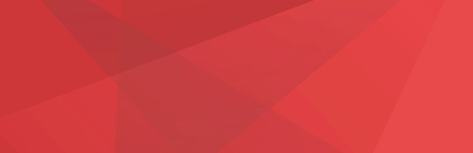 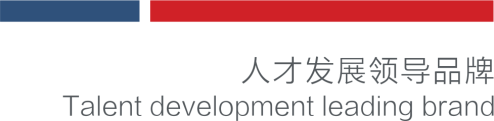 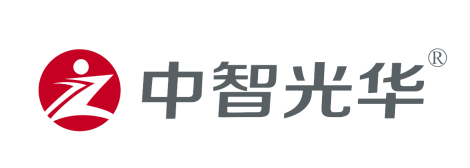 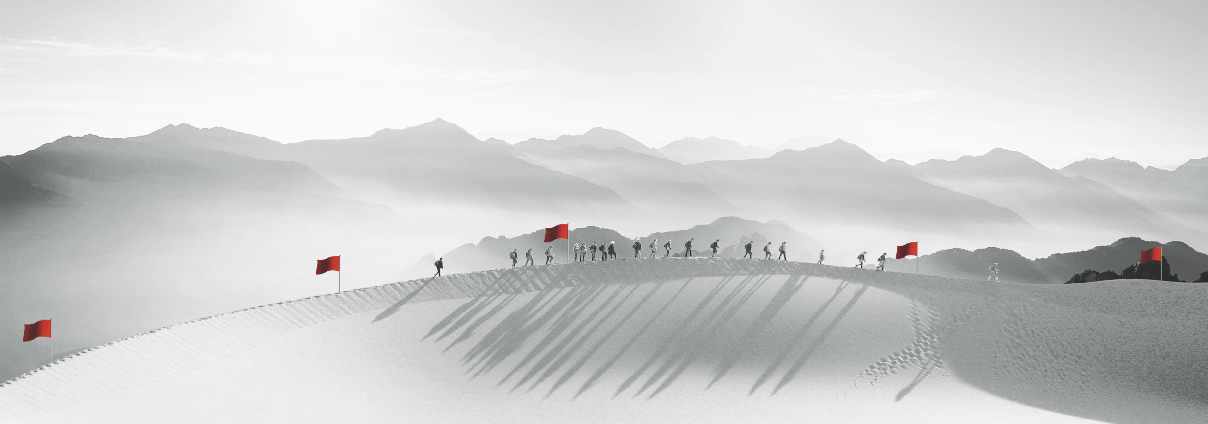 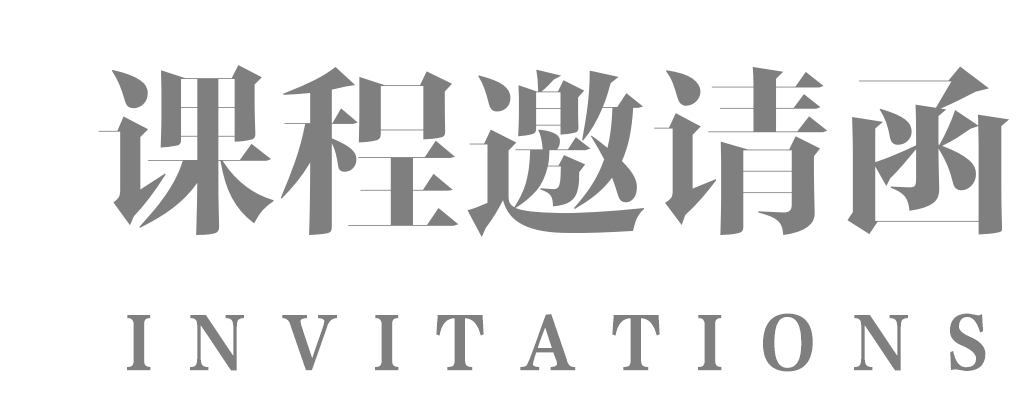 【课程收益】  通过本次培训项目，您将会：全面认识当前阶段领导力的长短板，有意愿有针对性地提高领导能力，掌握持续提升领导力的方法；建立领导者的信誉，树立领导者的威信，使自己的行动与组织共同理念保持一致，为团队树立榜样；提高领导者的前瞻能力，掌握如何更好地传播团队基本价值观和理念；培养领导者追求卓越的精神，优化工作流程，寻找机会壮大团队，并承担必要的风险；提升领导者带领团队的高效执行力，掌握整合体系的方法，推动组织目标；提升领导者激励他人、构建人才体系的能力，增强团队凝聚力；将卓越领导者五种习惯行为应用到实际工作中，以应对具体的挑战带领团队走向卓越。第一部分:角色转变从独立贡献者到管理他人工作重心的转变：由个人贡献重心转变为发展他人、完成工作。时间安排的改变- 把更多时间投注于责任上工作技巧的转变- 由掌握个人销售技巧转变为为他人树立榜样。小组讨论：目前在工作中所面临的挑战第二部分：有效反馈与解读领导行为的反馈与解读   小组讨论：如何有效获取别人的反馈客户的反馈   小组讨论：如何有效获取客户的反馈意见第三部分:领导力本质领导力的定义领导力是每个人的事情领导者所具备的四个最基本特征小组讨论：管理与领导区别第四部分:领导力提升第一项行为：以身作则 – 建立领导者的信誉，做好领导者的自我管理第二项行为：共启愿景–提升领导着的前瞻能力如何展望未来，描绘令人振奋的愿景如何与团队成员撰写共同的愿景如何感召团队成员为愿景自觉自愿贡献第三项行为：使众人行–有效管理他人，提升领导者带领团队的高效执行力通过强调共同目标和建立信任来促进合作如何设立团队共同的工作目标   		  团队目标的设定/目标的分解与衡量如何分解和衡量成员的重要工作目标如何定岗及分配好关键性的工作-不同领导风格的运用四种不同的领导风格/弹性运用四种领导风格/领导力与准备度的匹配通过分享权力与自主权来发展他人的实力如何对团队成员进行有效授权，提升他人工作的主动性如何做个好教练，使他人变得强大第四项行为：挑战现状–培养领导者追求卓越精神，不断优化工作流程通过不断发展与革新，带领团队猎寻发展机遇小组讨论：分析现有业务核心工作环节主动尝试和创新，不断从“小”成功和“小”失败中学习提高小组讨论：优化现有核心工作环节第五项行为：激励人心–提升领导者激励他人、构建人才体系的能力通过表彰团队个人的卓越表现来认可他人如何有效吸引和激励团队优秀人才小组分享：人才激励的最佳实践通过创造集体主义精神来庆祝价值的实现如何释放他人的潜能和激情如何塑造企业文化第五部分：领导力提升路径的成诺–把学习转化为行动列出你在本次研讨会中的主要学习收获列出你如何采取行动来应用这些体会（明确3-5个你将投入实施的具体行动步骤）领导力提升承诺：与伙伴讨论你的行动计划课程总结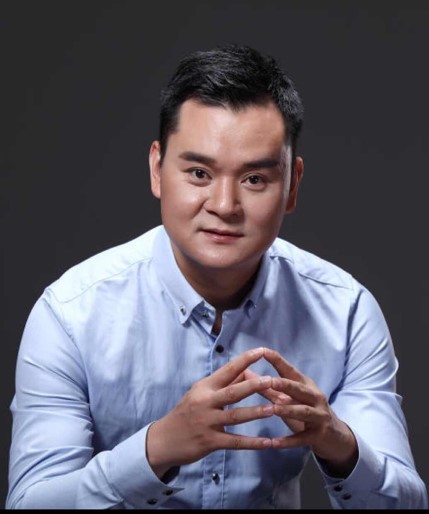 服务客户金融类企业：广东贵金属交易中心、广东国际商品交易中心、金明集团，广东国储汇金、吉贵郑州运营中心、万银控股集团、川商邮币卡中心等......服务业企业：香港周大福、爱城婚纱摄影、路易投资、胜泽源农业集团、阳光味道、益力多、恒信国际商务、珠海飞企、因孚科技、深圳会展中心等……地产酒店类企业：保利地产 金林地产 天誉地产、碧桂园酒店、绿岛咖啡、北京文化硅谷等……工业及制造企业：天黎集团、万和电器、欧神诺陶瓷、珠江照明、樟树湾集团（茂德公）、广药集团、德众药业、百城鞋业、番禺电缆、广州卓扬机电、万控集团等.…… 《领越TM领导力》报名表填好下表后邮箱至：                         联系方式： 单位名称企业类型： □外资 □台资 □港资 □民营 □其它企业类型： □外资 □台资 □港资 □民营 □其它联 系 人公司地址联系电话E-mail参会人数          人          人参会费用￥_______元请将款项汇至指定帐号户  名：广州中智光华教育科技有限公司开户行：中国建设银行广州琶洲支行账  号：4400 1101 4740 5250 0736户  名：广州中智光华教育科技有限公司开户行：中国建设银行广州琶洲支行账  号：4400 1101 4740 5250 0736户  名：广州中智光华教育科技有限公司开户行：中国建设银行广州琶洲支行账  号：4400 1101 4740 5250 0736户  名：广州中智光华教育科技有限公司开户行：中国建设银行广州琶洲支行账  号：4400 1101 4740 5250 0736参会学员参会学员参会学员2018时代光华学习卡价格表2018时代光华学习卡价格表2018时代光华学习卡价格表2018时代光华学习卡价格表2018时代光华学习卡价格表会员系列类型价格(元)数量(张)平均价格（元/张）集团系列皇冠卡￥288，8002888100集团系列至尊卡￥158，8001324120集团系列翡翠卡￥118，800757157公司系列金钻卡￥94，800499190公司系列钻石卡￥70，800331214公司系列白金卡￥59，800249240团队系列金卡￥46，800170275团队系列银卡￥32，800100328说 明:成功购买时代光华学习卡的企业，即成为时代光华的VIP会员单位；时代光华学习卡会员均可参加广州、深圳、东莞、佛山、杭州五地课程；企业参加课程学习所产生的食宿、交通、差旅等费用自理；时代光华学习卡会员可免费参加时代光华沙龙活动；产品手册内公开课程项目均可匹配企业以内训学习形式另行采购；会员单位购买时代光华E-learning网络学习产品可享受优惠；学习卡使用所有解释权归中智光华教育集团所有。说 明:成功购买时代光华学习卡的企业，即成为时代光华的VIP会员单位；时代光华学习卡会员均可参加广州、深圳、东莞、佛山、杭州五地课程；企业参加课程学习所产生的食宿、交通、差旅等费用自理；时代光华学习卡会员可免费参加时代光华沙龙活动；产品手册内公开课程项目均可匹配企业以内训学习形式另行采购；会员单位购买时代光华E-learning网络学习产品可享受优惠；学习卡使用所有解释权归中智光华教育集团所有。说 明:成功购买时代光华学习卡的企业，即成为时代光华的VIP会员单位；时代光华学习卡会员均可参加广州、深圳、东莞、佛山、杭州五地课程；企业参加课程学习所产生的食宿、交通、差旅等费用自理；时代光华学习卡会员可免费参加时代光华沙龙活动；产品手册内公开课程项目均可匹配企业以内训学习形式另行采购；会员单位购买时代光华E-learning网络学习产品可享受优惠；学习卡使用所有解释权归中智光华教育集团所有。说 明:成功购买时代光华学习卡的企业，即成为时代光华的VIP会员单位；时代光华学习卡会员均可参加广州、深圳、东莞、佛山、杭州五地课程；企业参加课程学习所产生的食宿、交通、差旅等费用自理；时代光华学习卡会员可免费参加时代光华沙龙活动；产品手册内公开课程项目均可匹配企业以内训学习形式另行采购；会员单位购买时代光华E-learning网络学习产品可享受优惠；学习卡使用所有解释权归中智光华教育集团所有。说 明:成功购买时代光华学习卡的企业，即成为时代光华的VIP会员单位；时代光华学习卡会员均可参加广州、深圳、东莞、佛山、杭州五地课程；企业参加课程学习所产生的食宿、交通、差旅等费用自理；时代光华学习卡会员可免费参加时代光华沙龙活动；产品手册内公开课程项目均可匹配企业以内训学习形式另行采购；会员单位购买时代光华E-learning网络学习产品可享受优惠；学习卡使用所有解释权归中智光华教育集团所有。